ISTANZA REVOCA AUTORIZZAZIONE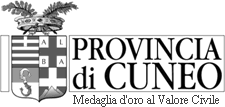 STUDIO DI CONSULENZA 	ALLA PROVINCIA DI CUNEOUFFICIO TRASPORTI E SERVIZI ALLA PERSONASETTORE SUPPORTO AL TERRITORIOCorso Nizza 21CUNEOATTENZIONE:Questo modulo contiene delle Dichiarazioni Sostitutive rese ai sensi degli artt. 46 e 47 del D.P.R. 28.12.2000 n. 445 - Testo Unico sulla documentazione amministrativa-. Il sottoscrittore è consapevole delle Sanzioni Penali e Amministrative previste dall'art. 76 del Testo Unico in caso di Dichiarazioni false, falsità negli atti, uso o esibizione di atti falsi o contenenti dati non rispondenti a verità. Il sottoscrittore dichiara di rendere i dati sotto la propria responsabilità ed è consapevole che l'Amministrazione Provinciale procederà ai controlli previsti dall'art. 71 del Testo Unico. I controlli saranno svolti su tutte le dichiarazioni presentate.QUADRO A: DATI ANAGRAFICI DEL TITOLARE/LEGALE RAPPRESENTANTEIl/la sottoscritto/a ________________________________________________________________________nato a ______________________________ (___) il_______________ c.f. __________________________residente a ______________________________ (___) via ________________________________ n. ____c.a.p. _________ recapito telefonico a cui desidera essere contattato ______________________________e-mail (casella PEC): _____________________________________________________________________________e-mail (ordinaria): ________________________________________________________________________________titolare/legale rappresentante dell’impresa denominata: __________________________________________________________________________________________ p.IVA _________________________ e delloSTUDIO DI CONSULENZA:_______________________________________________________________________________________________________________________________________________________________con sede in _______________________________________________________________________ (____)via _________________________________________________________ n. ________ c.a.p. __________DICHIARA[ ] di rinunciare in modo formale e incondizionato alla autorizzazione n.  ______________ rilasciata indata ________________________ per l’attività di consulenza per la circolazione dei mezzi di trasportoper i seguenti motivi:< > cessazione definitiva attività a partire dal giorno ________________________________________< > cessione di azienda con atto notarile/scrittura privata del _________________________________all’impresa denominata ______________________________________________________________< > altro ___________________________________________________________________________[ ] di rinunciare alla denominazione dello studio di consulenza sopra riportataCHIEDEQUADRO C: ISTANZAla revoca dell’autorizzazioneRestituisce titolo autorizzativo oppure fornisce denuncia di smarrimento/furto del titolo autorizzativo presso le forze dell’ordineQUADRO D: CONTRIBUTO RIMBORSO SPESE[ ]di aver provveduto a versare alla Provincia di Cuneo il contributo per spese istruttorie di Euro 50,00*Allega copia del versamento [ ] di aver provveduto inoltre al PAGAMENTO DI BOLLO VIRTUALE di € 32,00*Allega ricevutai versamenti anzidetti vanno effettuati esclusivamente mediante il sistema di pagamento elettronico PagoPA come da indicazioni disponibili al seguente link:  https://www.provincia.cuneo.it/ente/pagopaData ______________________ Firma __________________________________________La sottoscrizione dell'istanza e delle dichiarazioni sostitutive allegate, rese ai sensi degli artt. 46 e 47 del D.P.R. 28/12/2000 n. 445non è soggetta ad autenticazione quando la firma viene apposta in presenza del dipendente addetto, previa esibizione del documentod'identità del sottoscrittore. In alternativa, l'istanza può anche essere spedita per mezzo del sistema postale e deve essereaccompagnata dalla fotocopia (fronte-retro) leggibile di un documento d'identità non scaduto.SPAZIO DISPONIBILE PER EVENTUALE DELEGA A PRIVATIIl/la sottoscritto/a ________________________________________________________ delega a presentarela domanda in sua vece il/la sig./sig.ra_______________________________________________________.Informa il delegato che è tenuto a produrre all'ufficio ricevente una fotocopia del proprio documento diidentità per i controlli previsti dalla legge.Estremi documento: ______________________________ rilasciato da _____________________________in data _______________________ .Data______________________ Firma_______________________________L’Ufficio Trasporti della Provincia di Cuneo consente l’accesso occasionale ai propri sportelli di persone munite di delega. Lastessa persona non potrà accedere agli sportelli con più di cinque deleghe nel corso dell’anno, altrimenti si configurerà l’ipotesi diesercizio abituale e abusivo dell’attività di consulenza automobilistica punita ai sensi dell’art. 348 del Codice Penale.I dati conferiti saranno trattati nel rispetto dei principi di cui al regolamento UE n. 2016/679 e alla normativa nazionale vigente in materia.